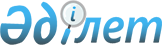 Шымкент қаласындағы бағалау аймақтарының шекараларын және жер учаскелері үшін төлемақының базалық ставкаларына түзету коэффициенттерін бекіту туралыШымкент қаласы мәслихатының 2022 жылғы 30 наурыздағы № 14/123-VII шешiмi. Қазақстан Республикасының Әділет министрлігінде 2022 жылғы 14 сәуірде № 27550 болып тіркелді
      Қазақстан Республикасының Жер кодексінің 11-бабына сәйкес Шымкент қаласының мәслихаты ШЕШТІ:
      1. Шымкент қаласындағы бағалау аймақтарының шекаралары және жер учаскелері үшін төлемақының базалық ставкаларына түзету коэффициенттері осы шешімге қосымшаға сәйкес бекітілсін.
      2. "Шымкент қаласы мәслихатының аппараты" мемлекеттік мекемесі Қазақстан Республикасының заңнамасымен белгіленген тәртіпте:
      1) осы шешімді Қазақстан Республикасының Әділет министрлігінде мемлекеттік тіркеуді;
      2) ресми жарияланғаннан кейін осы шешімді Шымкент қаласы мәслихатының интернет-ресурсына орналастыруды қамтамасыз етсін.
      3. Осы шешім оның алғашқы ресми жарияланған күнінен кейін күнтізбелік он күн өткен соң қолданысқа енеді. Шымкент қаласындағы бағалау аймақтарының шекаралары және жер учаскелері үшін төлемақының базалық ставкаларына түзету коэффициенттері
      Ескерту. Қосымша жаңа редакцияда – Шымкент қаласы мәслихатының 14.06.2023 № 4/43-VIII шешімімен (алғашқы ресми жарияланған күнінен кейін күнтізбелік он күн өткен соң қолданысқа енгізіледі).
					© 2012. Қазақстан Республикасы Әділет министрлігінің «Қазақстан Республикасының Заңнама және құқықтық ақпарат институты» ШЖҚ РМК
				
      Шымкент қаласы

      мәслихатының хатшысы

Б. Нарымбетов
Шымкент қаласы мәслихатының
2022 жылғы 30 наурыздағы № 14/123-VII
шешіміне қосымша
Р/с
Аймақ-тардың №
Бағалау аймақтарының шекаралары
Түзету коэффи-циенті
1
I аймақ
Шекаралары Н.Исмаилов және И.Павлов көшелерінің қиылысынан басталады солтүстік-шығыс бағытта И.Павлов көшесінің оң жағымен Ю.Гагарин көшесінің қиылысына дейін, содан кейін солтүстік-батыс бағытта Ю.Гагарин көшесінің оң жағымен Кремлевская көшесінің қиылысына дейін, одан әрі солтүстік-шығыс бағытта Кремлевская көшесінің оң жағымен Ш.Қалдаяқов көшесінің қиылысына дейін, содан кейін солтүстік-батыс бағытта Ш.Қалдаяқов көшесінің оң жағымен Абай даңғылының қиылысына дейін, одан әрі солтүстік-шығыс бағытта Абай даңғылының оң жағымен А.Асқаров көшесінің қиылысына дейін, одан әрі оңтүстік-шығыс бағытта А.Асқаров көшесінің оң жағымен М.Пошанов көшесіне дейін, одан әрі солтүстік-шығыс бағытта М.Пошанов көшесінің оң жағымен Темірлан тас жолына дейін, одан әрі солтүстік-батыс бағытта Темірлан тас жолының оң жағымен С.Қожанов көшесінің қиылысына дейін, содан кейін солтүстік-шығыс бағытта С.Қожанов көшесінің оң жағымен Б.Момышұлы даңғылының қиылысына дейін, одан әрі оңтүстік-шығыс бағытта Б.Момышұлы даңғылының оң жағымен О.Сүлейменов көшесіне дейін, одан әрі солтүстік-шығыс бағытта О.Сүлейменов көшесінің оң жағымен, Абай атындағы саябағының бойымен Қ.Қазиев көшесіне дейін, одан әрі солтүстік-шығыс бағытта Қ.Қазиев көшесінің оң жағымен Ұ.Арғынбеков көшесіне дейін, одан әрі оңтүстік-шығыс бағытта Ұ.Арғынбеков көшесінің оң жағымен Бәйдібек би даңғылына дейін, одан әрі солтүстік-шығыс бағытта Бәйдібек би даңғылының оң жағымен Nursultan Nazarbaev даңғылына дейін, одан әрі оңтүстік-шығыс бағытта С.Бәйтереков көшесінің қиылысына дейін, одан әрі солтүстік-шығыс бағытта Бәйтереков көшесінің оң жағымен Шұғыла көшесіне дейін, одан әрі оңтүстік-шығыс бағытта Шұғыла көшесінің оң жағымен Нұрсәт және Нұрсәт-3 шағын аудандардың оңтүстік шекараларына дейін, одан кейін Нұрсәт және Нұрсәт-3 шағын аудандарының оңтүстік шекараларының шығыс бағытында Nursultan Nazarbaev даңғылының қиылысына дейін және одан әрі Ұ.Арғынбеков көшесіне дейін, одан әрі оңтүстік-шығыс бағытта Ұ.Арғынбеков көшесінің оң жағымен Жібек жолы көшесіне дейін, одан әрі оңтүстік-батыс бағытта Жібек жолы көшесінің оң жағымен Сайрам көшесіне дейін, одан әрі оңтүстік-батыс бағытта Сайрам көшесінің оң жағымен Тәуке хан даңғылына дейін, одан әрі оңтүстік-шығыс бағытта Тәуке хан даңғылының оң жағымен темір жолдың бөлінген белдеуіне дейін, содан кейін оңтүстік-батыс бағытта темір жолдың бөлінген белдеуінің оң жағымен Ақназар хан көшесіне дейін, одан әрі солтүстік-батыс бағытта Ақназар хан көшесінің оң жағымен Төле би көшесінің қиылысына дейін, содан кейін солтүстік-батыс бағытта Төле би көшесінің оң жағымен Ордабасы алаңы мен Әйтеке би көшесінің қиылысына дейін, одан әрі оңтүстік-батыс бағытта Әйтеке би көшесінің оң жағымен К.Тоқаев көшесінің қиылысына дейін, одан әрі солтүстік-батыс бағытта К.Тоқаев көшесінің оң жағымен жобаланған жолға дейін, одан әрі оңтүстік бағытта жобаланған жолдың оң жағымен Әйтеке би көшесіне дейін, содан кейін оңтүстік бағытта Әйтеке би көшесінің оң жағымен Ш.Рашидов көшесіне дейін, одан әрі оңтүстік-батыс бағытта Ш.Рашидов көшесінің оң жағымен Н.Исмаилов көшесінің қиылысына дейін, содан кейін солтүстік-батыс бағытта Н.Исмаилов көшесінің оң жағымен бастапқы нүктеге дейін. Бірінші аймаққа шекара ішінде орналасқан барлық жерлер кірген, оның ішінде: қаланың орталық бөлігі, үшінші, тоғызыншы, Спорт, Кіші Самал, Наурыз, Нұрсәт, Нұрсәт-3, Отырар, Төменгі Отырар, Айқап, Түркістан, Тараз, Сайрам, Теріскей, Шапағат, Шапағат-2, Восток, он біріншіден он сегізіншіге дейінгі шағын аудандар, Қарасу, сегізінші және жиырма бірінші шағын аудандардың бөліктері; 22-327-060, 22-327-061, 22-327-062, 22-327-063, 22-327-070, 22-327-071, 22-328-004, 22-328-005, 22-328-006, 22-328-007, 22-328-008, 22-328-009, 22-328-010 22-328-011, 22-328-012, 22-328-013, 22-328-014, 22-328-015, 22-328-016, 22-328-017, 22-328-019, 22-328-020, 22-329-001, 22-329-002, 22-329-005, 22-329-006, 22-329-007, 22-329-008, 22-329-009, 22-329-010, 22-329-011, 22-329-012, 22-329-013, 22-329-014, 22-329-018, 22-329-019, 22-329-020, 22-329-021, 22-329-022, 22-329-024, 22-329-025, 22-329-026, 22-330-050, 22-330-054 есептік кварталдары; 22-328-018, 22-330-051, 22-330-053 есептік кварталдардың бір бөлігі.
2
2
II аймақ
Шекаралары Ю.Гагарин және Ақсуат көшелерінің қиылысынан басталады, солтүстік-батыс бағытта Ақсуат көшесінің оң жағымен Алмахан қажы көшесінің қиылысына дейін, одан әрі солтүстік-шығыс бағытта Алмахан қажы көшесінің оң жағымен Темірлан тас жолына дейін, содан кейін солтүстік-батыс бағытта Темірлан тас жолының оң жағымен Сыпырған ата көшесіне дейін, содан кейін солтүстік-шығыс бағытта Сыпырған ата көшесінің оң жағымен М.Төлебаев көшесіне дейін, одан әрі солтүстік-батыс бағытта М.Төлебаев көшесінің оң жағымен Т.Бейсембаев көшесіне дейін, одан әрі солтүстік-шығыс бағытта Т.Бейсембаев көшесінің оң жағымен Б.Момышұлы көшесіне дейін, содан кейін солтүстік-батыс бағытта Б.Момышұлы көшесінің оң жағымен Алматы А-2 тас жолының қиылысына дейін, одан әрі солтүстік-шығыс бағытта Алматы А-2 тас жолының оң жағымен Қ.Төлеметов көшесіне дейін, содан кейін шығыс бағытта Қ.Төлеметов көшесінің оң жағымен Т.Өтегенов көшесі мен жобаланған автожолдың қиылысына дейін, одан әрі солтүстік-батыс бағытта жобаланған автожол бойымен Тұлпар элиталық қалашығының аумағын айналып өтіп, Көкшетау көшесінің қиылысына дейін, содан кейін солтүстік-шығыс бағытта Көкшетау көшесінің оң жағымен жобаланған көшеге дейін, одан әрі солтүстік-шығыс бағытта жобаланған көшенің оң жағымен "Шымсити" тұрғын алабы бойында салынып жатқан көшеге дейін, содан кейін "Шымсити" тұрғын алабы бойындағы салынып жатқан көшенің оң жағымен Алматы А-2 тас жолының қиылысына дейін, одан әрі Алматы А-2 тас жолының оң жағымен шығыс бағытта айналма жол жағымен Тұран және Бозарық-2 шағын аудандары арасындағы жобаланған көшеге дейін, содан кейін оңтүстік-шығыс бағытта Тұран және Бозарық-2 шағын аудандары арасындағы жобаланған көшенің оң жағымен Таскен шағын ауданы бойында жобаланған көшенің қиылысына дейін, одан әрі батыс және оңтүстік бағыттарда Таскен шағын ауданы бойындағы жобаланған көшенің оң жағымен Алматы тас жолына дейін, одан әрі шығыс бағытта Алматы тас жолының оң жағымен Ақсүмбе көшесіне дейін, одан кейін оңтүстік бағытта Ақсүмбе көшесінің оң жағымен Қ.Патеев көшесіне дейін, одан әрі оңтүстік-батыс бағытта Қ.Патеев көшесінің оң жағымен Nursultan Nazarbaev даңғылына дейін, содан кейін батыс бағытта Нұрсәт және Нұрсәт-3 шағын аудандардың оңтүстік шекараларымен С.Бәйтереков көшесіне дейін, одан әрі оңтүстік-батыс бағытта С.Бәйтереков көшесінің оң жағымен Nursultan Nazarbaev даңғылына дейін, содан кейін солтүстік-батыс бағытта Nursultan Nazarbaev даңғылының оң жағымен Бәйдібек би көшесінің қиылысына дейін, одан әрі оңтүстік-батыс бағытта Бәйдібек би көшесінің оң жағымен Ұ.Арғынбеков көшесіне дейін, содан кейін солтүстік-батыс бағытта Ұ.Арғынбеков көшесінің оң жағымен Қ.Қазиев көшесіне дейін, одан әрі оңтүстік-батыс бағытта Қ.Қазиев көшесінің оң жағымен О.Сүлейменов көшесіне дейін, одан кейін батыс бағытта О.Сүлейменов көшесінің оң жағымен Б.Момышұлы даңғылына дейін, одан әрі солтүстік-батыс бағытта Б.Момышұлы даңғылының оң жағымен С.Қожанов көшесінің қиылысына дейін, содан кейін оңтүстік-батыс бағытта С.Қожанов көшесінің оң жағымен Темірлан тас жолына дейін, одан әрі оңтүстік-шығыс бағытта Темірлан тас жолының оң жағымен М.Пошанов көшесіне дейін, одан кейін оңтүстік-батыс бағытта М.Пошанов көшесінің оң жағымен А.Асқаров көшесіне дейін, одан әрі солтүстік-батыс бағытта А.Асқаров көшесінің оң жағымен Абай даңғылына дейін, одан кейін оңтүстік-батыс бағытта Абай даңғылының оң жағымен Ш.Қалдаяқов көшесіне дейін, одан әрі оңтүстік-шығыс бағытта Ш.Қалдаяқов көшесінің оң жағымен Кремлевская көшесіне дейін, одан кейін оңтүстік-батыс бағытта Кремлевская көшесінің оң жағымен Ю.Гагарин көшесінің қиылысына дейін, одан әрі солтүстік-батыс бағытта Ю.Гагарин көшесінің оң жағымен бастапқы нүктеге дейін. Екінші аймаққа шекара ішінде орналасқан барлық жерлер кірген, оның ішінде: Жайлау, Қатын көпір, Агропром, 112-квартал, Самал-1, төртінші, Солтүстік-Батыс, Тұлпар, Тұран, Қайтпас-1, Нұртас шағын аудандары, "Шымсити" тұрғын алабы; Қорғасын-1, Самал-2 шағын аудандарының бір бөлігі; 22-327-005, 22-327-006, 22-327-007, 22-327-008, 22-327-009, 22-327-010, 22-327-011, 22-327-028, 22-327-029, 22-327-030, 22-327-031, 22-327-032, 22-327-033, 22-327-034, 22-327-035, 22-327-036, 22-327-041, 22-327-042, 22-327-043, 22-327-044, 22-327-045, 22-327-046, 22-327-047, 22-327-048, 22-327-049, 22-327-050, 22-327-051, 22-327-052, 22-327-056, 22-327-057, 22-327-058, 22-327-059, 22-327-064, 22-327-069, 22-328-001, 22-328-002, 22-328-003, 22-330-036, 22-330-037, 22-330-038, 22-330-045, 22-330-046, 22-330-047, 22-330-048, 22-330-049, 22-330-052 есептік кварталдары; 22-330-033, 22-330-034, 22-330-051, 22-330-053, 22-330-043, 22-330-042, 22-327-066, 22-327-065 есептік кварталдардың бір бөлігі.
1.6
3
III аймақ
Үшінші аймақ бес учаскеден тұрады.
Үшінші аймақтың бірінші учаскесінің шекаралары Н.Исмаилов және И.Павлов көшелерінің қиылысынан басталады, солтүстік-батыс бағытта Н.Исмаилов көшесінің оң жағымен М.Оспанов көшесіне дейін, содан кейін солтүстік-батыс бағытта М.Оспанов көшесінің оң жағымен Мамин-Сибиряк өткеліне дейін, одан әрі оңтүстік-батыс бағытта Мамин-Сибиряк өткелінің оң жағымен темір жолға дейін, содан кейін солтүстік-батыс бағытта темір жолдың оң жағымен 22-327-076 және 22-327-038, 22-327-076 және 22-327-025 есептік кварталдар арасындағы шекараларға дейін, одан әрі солтүстік-шығыс бағытта 22-327-023 есептік кварталдың шекарасымен әуежайдың қолданыстағы қоршауының бойымен Қ.Бекбаев көшесіне дейін, одан әрі солтүстік-шығыс бағытта Қ.Бекбаев көшесінің оң жағымен Қошқар ата өзеніне дейін, одан әрі солтүстік-шығыс бағытта Қошқар ата өзенінің оң жағымен Арасан көшесіне дейін, одан әрі солтүстік-шығыс бағытта Арасан көшесінің оң жағымен Темірлан тас жолына дейін, одан кейін оңтүстік-шығыс бағытта Темірлан тас жолының оң жағымен жаңа Алматы А-2 тас жолына дейін, одан әрі солтүстік-шығыс бағытта жаңа Алматы А-2 тас жолының және одан әрі ескі Алматы А-2 тас жолының оң жақтарымен Б.Момышұлы көшесіне дейін, одан кейін оңтүстік-шығыс бағытта Б.Момышұлы көшесінің оң жағымен Т.Бейсембаев көшесіне дейін, одан әрі оңтүстік-батыс бағытта Т.Бейсембаев көшесінің оң жағымен С.Ерубаев көшесіне дейін, одан кейін оңтүстік-шығыс бағытта С.Ерубаев көшесінің оң жағымен М.Төлебаев көшесіне дейін, одан әрі оңтүстік-шығыс бағытта М.Төлебаев көшесінің оң жағымен Сыпырған ата көшесіне дейін, содан кейін оңтүстік-батыс бағытта Сыпырған ата көшесінің оң жағымен Темірлан тас жолына дейін, одан әрі оңтүстік-шығыс бағытта Темірлан тас жолының оң жағымен Ақсуат көшесіне дейін, содан кейін оңтүстік-батыс және одан әрі оңтүстік-шығыс бағыттарда Ақсуат көшесінің оң жағымен Ю.Гагарин көшесіне дейін, одан әрі оңтүстік-шығыс бағытта Ю.Гагарин көшесінің оң жағымен И.Павлов көшесіне дейін, содан кейін оңтүстік бағытта И.Павлов көшесінің оң жағымен бастапқы нүктеге дейін. Үшінші аймақтың бірінші учаскесіне шекара ішінде орналасқан барлық жерлер кірген, оның ішінде: Қорғасын-2, Қызыл жар, Ақниет және Самал-3 шағын аудандары; 22-327-012, 22-327-013, 22-327-015, 22-327-025, 22-327-026, 22-327-027, 22-327-037, 22-327-038, 22-327-039, 22-327-040, 22-327-053, 22-327-055, 22-327-068 есептік кварталдары; 22-327-014, 22-327-065, 22-327-066, 22-327-024 есептік кварталдардың бір бөлігі.
Үшінші аймақтың екінші учаскесінің шекаралары Қ.Төлеметов көшесі мен Т.Өтегенов көшесінің жалғасы, жобаланған көшенің қиылысынан басталады, оңтүстік-батыс бағытта Қ.Төлеметов көшесінің оң жағымен Алматы А-2 тас жолына дейін, одан әрі солтүстік-шығыс бағытта Алматы А-2 тас жолының оң жағымен Сырым батыр көшесіне дейін, одан кейін солтүстік-батыс бағытта Сырым батыр көшесінің оң жағымен Асар-2 шағын ауданын оңтүстік-батыс жағынан айналып өтіп, жобаланған көшеге дейін, одан әрі солтүстік-шығыс, оңтүстік-шығыс және оңтүстік бағыттарда жобаланған көшенің оң жағымен Асар-2 шағын ауданын батыс, солтүстік және шығыс жағынан айналып өтіп, Алматы А-2 тас жолына дейін, одан кейін солтүстік-шығыс бағытта Алматы А-2 тас жолының оң жағымен Асар шағын ауданы және "Шымсити" тұрғын алабы арасындағы салынып жатқан автожолға дейін, одан әрі оңтүстік бағытта салынып жатқан автожолдың оң жағымен жобаланған жолға дейін, содан кейін оңтүстік-батыс бағытта жобаланған жолдың оң жағымен Көкшетау көшесіне дейін, одан әрі оңтүстік-батыс бағытта Көкшетау көшесінің оң жағымен бастапқы нүктеге дейін.Үшінші аймақтың екінші учаскесіне шекара ішінде орналасқан барлық жерлер кірген, оның ішінде: Отау, Ақжайық, Қайтпас-2, Асар және Асар-2 шағын аудандары; 22-330-033, 22-330-034, 22-330-035 есептік кварталдары; 22-330-026, 22-330-030, 22-330-031 есептік кварталдарының бір бөлігі.
Үшінші аймақтың үшінші учаскесінің шекаралары Ұ.Арғынбеков және Жібек жолы көшелерінің қиылысынан басталады, солтүстік-батыс бағытта Ұ.Арғынбеков көшесінің оң жағымен 22-330-054 және 22-330-055 есептік кварталдардың арасындағы шекарамен қиылысқа дейін, одан әрі солтүстік-шығыс бағытта 22-330-054 және 22-330-055 есептік кварталдар арасындағы шекарамен Nursultan Nazarbaev даңғылы мен Қ.Патеев көшесінің қиылысына дейін, содан кейін шығыс бағытта Қ.Патеев көшесінің оң жағымен Ақсүмбе көшесіне дейін, одан әрі солтүстік-шығыс бағытта Ақсүмбе көшесінің оң жағымен Алматы тас жолына дейін, содан кейін батыс бағытта Алматы тас жолының оң жағымен Таскен шағын ауданының батыс және солтүстік-батыс жақтағы шекараларының бойы жағымен өтетін шекараға дейін, жобаланған жолға дейін, содан кейін жобаланған жолдың оң жағымен оңтүстік-шығыс бағытта, Таскен шағын ауданының шығыс жақтағы шекараларының бойымен Жібек жолы көшесіне дейін, одан әрі оңтүстік-батыс бағытта Жібек жолы көшесінің оң жағымен бастапқы нүктеге дейін.Үшінші аймақтың үшінші учаскесіне шекара ішінде орналасқан барлық жерлер кірген, оның ішінде: Таскен, Тассай шағын аудандары; 22-330-055, 22-330-056, 22-330-057 есептік кварталдары; 22-330-041, 22-330-042, 22-330-043 есептік кварталдарының бір бөлігі.
Үшінші аймақтың төртінші учаскесінің шекаралары Әмір Темір көшесінің және жобаланған автожолдың қиылысынан басталады, шығыс бағытта 22-330-070 және 22-330-072 есептік кварталдардың шекарасымен жобаланған автожолға дейін, одан әрі солтүстік-шығыс бағытта жобаланған автожолдың оң жағымен Юсуф Сареми көшесі мен жобаланған автожолдың қиылысына дейін, содан кейін оңтүстік-шығыс бағытта жобаланған автожолдың оң жағымен Әмір Темір көшесі мен жобаланған автожолдың қиылысына дейін, одан әрі оңтүстік-шығыс бағытта жобаланған автожолдың оң жағымен Сайрамсу өзенін қиып өтіп, Базарқақпа шағын ауданын айналып өтіп, 22-329-041 есептік кварталында орналасқан жобаланған автожолға дейін, содан кейін шығыс, оңтүстік және оңтүстік-батыс бағыттарда жобаланған автожолдың оң жағымен Абдулабад көшесін қиып өтіп, Тұрдыабад тұрғын алабында жобаланған автожолға дейін, одан әрі оңтүстік, шығыс, батыс, оңтүстік, батыс және солтүстік-батыс бағыттарда Тұрдыабад тұрғын алабында жобаланған автожолдың оң жағымен Тұрдыабад тұрғын алабын айналып өтіп, жобаланған автожол - Тәуке хан даңғылының жалғасына дейін, одан әрі солтүстік - батыс бағытта жобаланған автожол-Тәуке хан даңғылы жалғасының оң жағымен жобаланған автожолға дейін, содан кейін солтүстік-батыс бағытта жобаланған автожолдың оң жағымен бастапқы нүктеге дейін. Үшінші аймақтың төртінші учаскесіне шекара ішінде орналасқан барлық жерлер кірген, оның ішінде: Сайрам шағын ауданы, Базарқақпа және Тұрдыабад тұрғын алаптары; 22-330-073, 22-330-078, 22-330-079 есептік кварталдары; 22-330-064, 22-330-069, 22-330-072, 22-330-074, 22-330-077, 22-330-080, 22-329-039, 22-329-040, 22-329-041, 22-329-046 есептік кварталдардың бір бөлігі.
Үшінші аймақтың бесінші учаскесінің шекаралары теміржол мен Ш.Рашидов көшесінің қиылысынан басталады, шығыс бағытта Ш.Рашидов көшесінің оң жағымен Әйтеке би көшесіне дейін, одан әрі солтүстік бағытта Әйтеке би көшесінің оң жағымен жобаланған автожолға дейін, содан кейін батыс, солтүстік, шығыс бағыттарда жобаланған автожолдың оң жағымен К.Тоқаев көшесіне дейін, одан әрі оңтүстік бағытта К.Тоқаев көшесінің оң жағымен Әйтеке би көшесіне дейін, содан кейін оңтүстік-шығыс бағытта Әйтеке би көшесінің оң жағымен Төле би көшесіне дейін, одан әрі оңтүстік-шығыс бағытта Төле би көшесінің оң жағымен Ақназар хан көшесіне дейін, одан кейін солтүстік-шығыс және оңтүстік-шығыс бағыттарда Ақназар хан көшесінің оң жағымен темір жолға дейін, одан әрі оңтүстік-батыс, оңтүстік және солтүстік-батыс бағыттарда темір жолдың оң жағымен бастапқы нүктеге дейін.Үшінші аймақтың бесінші учаскесіне шекара ішінде орналасқан барлық жерлер кірген, оның ішінде: Ордабасы шағын ауданы; 22-328-022 есептік квартал; 22-328-021, 22-328-018, 22-328-020, 22-329-027 есептік кварталдардың бір бөлігі.
1.4
4
IV аймақ
Төртінші аймақ төрт учаскеден тұрады.
Төртінші аймақтың бірінші учаскесінің шекаралары Қ.Бекбаев көшесі мен Жаңатілек көшесінің қиылысынан басталады, батыс бағытта Жаңатілек көшесінің оң жағымен Шалқаркөл көшесіне дейін, одан кейін батыс бағытта Шалқаркөл көшесінің оң жағымен жобаланған автожолға дейін, одан әрі солтүстік бағытта жобаланған автожолдың оң жағымен Темірлан тас жолына дейін, содан кейін солтүстік-батыс бағытта Темірлан тас жолының оң жағымен Шымкент-Арыс-Темірлан автожолының көлік айрығына дейін, одан әрі солтүстік-шығыс бағытта қисық сызықпен түрінде Ынтымақ-2 шағын ауданы шекарасының бойымен Алматы А-2 тас жолына дейін, одан әрі оңтүстік-батыс бағытта Алматы А-2 тас жолының оң жағымен Темірлан тас жолына дейін, одан әрі солтүстік-батыс бағытта Темірлан тас жолының оң жағымен Арасан көшесіне дейін, одан кейін оңтүстік-батыс бағытта Арасан көшесінің оң жағымен Қошқар ата өзеніне дейін, одан әрі оңтүстік-батыс бағытта Қошқар ата өзенінің оң жағымен Қ.Бекбаев көшесіне дейін, содан кейін оңтүстік-батыс бағытта Қ.Бекбаев көшесінің оң жағымен бастапқы нүктеге дейін. Төртінші аймақтың бірінші учаскесіне шекара ішінде орналасқан барлық жерлер кірген, оның ішінде: Ынтымақ, Ынтымақ-2 және Тұрлан шағын аудандары; 22-327-016, 22-327-017, 22-327-018, 22-327-019, 22-327-024 есептік кварталдарының бір бөлігі. Төртінші аймақтың екінші учаскесінің шекаралары Алматы А-2 тас жолының Қ.Төлеметов көшесімен қиылысынан басталады, одан әрі қисық сызықпен солтүстік-батыс, оңтүстік-батыс, солтүстік-батыс, батыс, солтүстік және солтүстік-шығыс бағыттарда Достық шағын ауданы және Қайнарбұлақ тұрғын алабын батыс жақтан айналып өтіп Сырым батыр көшесіне дейін, одан әрі оңтүстік-шығыс бағытта Сырым батыр көшесінің оң жағымен және әрі қарай, Сырым батыр көшесімен шығыс бағытқа бұрылып, Қайнарбұлақ тұрғын алабын айналып өтіп, оңтүстік-батыс бағытта Сырым батыр көшесіне дейін жетеді, содан кейін оңтүстік-шығыс бағытта Сырым батыр көшесінің оң жағымен оңтүстік-шығыс бағытқа бұрылып, оңтүстік-батыс бағытта Сырым батыр көшесіне дейін жетеді, одан кейін оңтүстік-шығыс бағытта Сырым батыр көшесінің оң жағымен Алматы А-2 тас жолына дейін, одан әрі оңтүстік-батыс бағытта Алматы А-2 тас жолының оң жағымен бастапқы нүктеге дейін жетеді. Төртінші аймақтың екінші учаскесіне шекара ішінде орналасқан барлық жерлер кірген, оның ішінде: Достық шағын ауданы, Қайнарбұлақ тұрғын алабы; 22-330-003, 22-330-005, 22-330-007, 22-330-008, 22-330-009, 22-330-010, 22-330-011, 22-330-012, 22-330-013, 22-330-014, 22-330-015, 22-330-032 есептік кварталдары; 22-330-001, 22-330-002, 22-330-006, 22-330-016, 22-330-030, 22-330-031, 22-327-003, 22-327-004 есептік кварталдардың бір бөлігі.
Төртінші аймақтың үшінші учаскесінің шекаралары Алматы А-2 тас жолының жобаланған автожолмен қиылысынан басталады, әрі қарай Бозарық шағын ауданын айналып өтіп, солтүстік, солтүстік-батыс, солтүстік және шығыс бағыттарда Шымкент-Шаян тас жолына дейін, одан кейін солтүстік бағытта Шымкент-Шаян тас жолының оң жағымен жобаланған автожолға дейін, одан әрі оңтүстік-шығыс бағытта жобаланған автожолдың оң жағымен, Бозарық-3 және Бозарық-2 шағын аудандарын айналып өтіп, Бозарық-2 және Таскен шағын аудандары арасындағы жобаланған автожолдың қиылысына дейін, одан кейін батыс бағытта Бозарық-2 және Таскен шағын аудандары арасындағы жобаланған автожолдың оң жағымен Тұран және Бозарық-2 шағын аудандары арасындағы салынған автожолға дейін, одан әрі солтүстік-батыс бағытта Тұран және Бозарық-2 шағын аудандары арасындағы құрылыс салынған автожолдың оң жағымен Алматы А-2 тас жолына дейін, одан кейін батыс бағытта Алматы А-2 тас жолының оң жағымен бастапқы нүктеге дейін. Төртінші аймақтың үшінші учаскесіне шекара ішінде орналасқан барлық жерлер кірген, оның ішінде: Бозарық, Бозарық-2, Бозарық-3 шағын аудандары; 22-330-029, 22-330-028, 22-330-027, 22-330-025 есептік кварталдары; 22-330-019 , 22-330-017, 22-330-018, 22-330-020, 22-330-026, 22-330-024, 22-330-039, 22-330-041, 22-330-042 есептік кварталдардың бір бөлігі.
Төртінші аймақтың төртінші учаскесінің шекаралары Шымкент-Ташкент автожолының Ақжар көшесімен қиылысынан басталады, әрі қарай батыс бағытта Ақжар көшесімен Қазығұрт шағын ауданының оңтүстік жағы бойымен және одан әрі Қазығұрт шағын ауданының оңтүстік-батыс, солтүстік-батыс жақтары бойымен солтүстік-батыс, оңтүстік-шығыс, солтүстік-шығыс бағыттарында Алматы А-2 тас жолына дейін, содан кейін оңтүстік-шығыс бағытта Алматы А-2 тас жолының оң жағымен, жобаланған көлік айрығына жетпей, солтүстік-шығыс бағытта Бадам өзеніне дейін бұрылып, одан әрі Бадам өзенінің оң жағымен және Қазығұрт шағын ауданының солтүстік жағымен Шымкент-Ташкент тас жолына дейін, одан әрі Шымкент-Ташкент тас жолының оң жағымен солтүстік бағытта темір жолға дейін, одан әрі оңтүстік-шығыс және одан кейін солтүстік-шығыс бағыттарда темір жолдың оң жағымен Тәуке хан даңғылына дейін, одан әрі батыс бағытта Тәуке хан даңғылының оң жағымен Сайрам көшесіне дейін, одан әрі солтүстік және солтүстік-батыс бағыттарда Сайрам көшесінің оң жағымен Жібек жолы көшесіне дейін, одан әрі солтүстік-шығыс бағытта Жібек жолы көшесінің оң жағымен Мәртөбе тұрғын алабының шекарасына дейін, одан әрі солтүстік-батыс, солтүстік-шығыс және оңтүстік-шығыс бағыттарда, Мәртөбе тұрғын үй алабын айналып өтіп, темір жолға дейін жетеді, содан кейін оңтүстік-батыс бағытта темір жолдың оң жағымен Қызылсай тұрғын алабына дейін, одан әрі оңтүстік-батыс бағытта Қызылсай тұрғын алабының, өнеркәсіптік аймақтың оңтүстік-шығыс жағымен темір жолға дейін, одан кейін оңтүстік бағытта темір жолдың оң жағымен, одан әрі қисық сызықпен оңтүстік-шығыс бағытта Сайрам шағын ауданының шекарасына дейін, одан кейін оңтүстік-батыс бағытта Сайрам шағын ауданы шекарасының бойымен Әмір Темір көшесіне дейін, одан әрі батыс бағытта Әмір Темір көшесінің оң жағымен Сауран-2 тұрғын үй алабының шекараларына дейін, одан әрі оңтүстік-шығыс бағытта Сауран-2 тұрғын үй алабының шығыс жағының бойымен жобаланған автожолға дейін, содан кейін Тұрдыабад тұрғын алабы мен шина зауыты арасымен оңтүстік-шығыс бағытта және одан әрі оңтүстік-батыс бағытта шина зауытының, индустриялдық аймақтың оңтүстік шекараларының бойымен темір жолдың Бадам тұрғын үй алабының батыс шекарасымен қиылысына дейін, одан әрі солтүстік-шығыс, оңтүстік-батыс, батыс және солтүстік-шығыс бағыттарда Бадам тұрғын үй алабын барлық жағынан айналып өтіп, Шымкент-Ленгер автожолына дейін, одан әрі Шымкент-Ленгер автожолымен солтүстік-батыс бағытта Бадам-2 тұрғын үй алабының шығыс шекарасына дейін, содан кейін оңтүстік-батыс бағытта Бадам-2 тұрғын үй алабының шығыс шекарасы бойымен Бадам өзенін кесіп өтіп, Бадам-2 тұрғын үй алабының оңтүстік шекарасына дейін, одан әрі Бадам-2 тұрғын үй алабының оңтүстік шекарасы бойымен солтүстік-батыс бағытта мұнай өңдеу зауытының шығыс шекарасына дейін, одан кейін оңтүстік-батыс, оңтүстік-шығыс, оңтүстік-батыс және оңтүстік бағыттарда мұнай өңдеу зауытының және еркін экономикалық аймағының шығыс шекараларының бойымен жобаланған автожолға дейін, одан әрі батыс, солтүстік-батыс, солтүстік-шығыс, оңтүстік-шығыс және солтүстік-шығыс бағыттарда Жұлдыз тұрғын үй алабының батыс шекарасымен Қарабастау тұрғын үй алабының оңтүстік шекарасына дейін, одан кейін солтүстік-батыс бағытта Қарабастау тұрғын үй алабының оңтүстік шекарасымен жобаланған автожолға дейін, одан әрі оңтүстік-батыс және солтүстік-батыс бағыттарда Бадам-1 шағын ауданының оңтүстік шекарасы бойымен жобаланған автожолмен жобаланған Д.Қонаев көшесіне дейін, содан кейін солтүстік-шығыс бағытта жобаланған Д.Қонаев көшесінің оң жағымен Сәуле шағын ауданының оңтүстік шекарасына дейін, одан әрі солтүстік-батыс және солтүстік бағыттарда Сәуле шағын ауданының оңтүстік шекарасымен бастапқы нүктеге дейін. Төртінші аймақтың төртінші учаскесіне шекара ішінде орналасқан барлық жерлер кірген, оның ішінде: Қазығұрт, Сәуле, Оңтүстік, Бадам-1 және Азат шағын аудандары; Қарабастау, Жұлдыз, Көксәйек, Қаратөбе, Қызылсай, Мәртөбе, Сауран, Сауран-2, Бадам, Бадам-2 тұрғын үй алаптары; индустриялық аймақ, еркін экономикалық аймақ, мұнай өңдеу зауыты, шина зауыты; 22-327-089, 22-327-088, 22-327-087, 22-328-023, 22-328-024, 22-328-026, 22-328-025, 22-328-029, 22-329-035, 22-329-036, 22-329-034, 22-329-033, 22-329-028, 22-329-032, 22-329-037, 22-329-031, 22-329-038, 22-329-030, 22-329-029, 22-329-023, 22-329-017, 22-329-015, 22-329-016, 22-329-004, 22-329-003, 22-330-058, 22-330-059, 22-330-061, 22-330-062, 22-330-070 есептік кварталдары; 22-328-027, 22-327-085, 22-327-086, 22-327-092, 22-327-091, 22-327-090, 22-327-072, 22-328-028, 22-328-030, 22-328-031,22-328-021, 22-329-039, 22-329-040, 22-329-046, 22-329-047, 22-329-049, 22-329-052, 22-329-051, 22-329-050,22-329-052, 22-329-053, 22-330-063, 22-330-071, 22-330-072, 22-330-064, 22-330-060, 22-330-065, 22-330-066, 22-330-041, 22-330-040 есептік кварталдардың бір бөлігі.
1.2
5
V аймақ
Бесінші аймақ он бір учаскеден тұрады.
Бесінші аймақтың бірінші учаскесінің шекаралары шығыс бағытта 22-327-021 және 22-327-022 есептік кварталдар арасындағы шекара бойында жоғарғы нүктеден басталады, әрі қарай Шымкент-Бадам тас жолының бойымен, одан әрі оңтүстік, батыс және солтүстік бағыттарда, Алтынтөбе тұрғын үй алабының шығыс, оңтүстік және батыс жақтарынан айналып өтіп, ауыл шаруашылығына пайдаланылатын жерлермен шектесіп, бастапқы нүктеге дейін. Бесінші аймақтың бірінші учаскесіне шекара ішінде орналасқан барлық жерлер кірген, оның ішінде: Алтынтөбе шағын ауданы, 22-327-022 есептік кварталдың бір бөлігі.
Бесінші аймақтың екінші учаскесінің шекаралары Шымкент-Ташкент тас жолы, Н.Исмаилов көшесі мен Ш.Рашидов көшелерінің қиылысынан басталады, әрі қарай оңтүстік бағытта Шымкент-Ташкент тас жолының оң жағымен көлік айрығына дейін, одан әрі солтүстік-батыс, оңтүстік-батыс және солтүстік-батыс бағыттарда Қазығұрт шағын ауданының солтүстік жағымен, алдымен Бадам өзенінің оң жағымен, одан кейін Алматы А-2 тас жолының оң жағымен көпірге және жобаланған автожолға дейін, содан кейін батыс бағытта жобаланған автожолмен Жаңаталап тұрғын үй алабының шығыс жағына дейін, одан әрі оңтүстік бағытта жобаланған автожолмен және Жаңаталап тұрғын үй алабының шығыс жағымен "Павлодар-Шымкент" мұнай құбырына дейін және Жаңаталап тұрғын үй алабының оңтүстік жағына дейін, содан кейін солтүстік-батыс бағытта Жаңаталап тұрғын үй алабының оңтүстік жағымен және одан әрі Көкбұлақ тұрғын үй алабымен Түркістан облысы Ордабасы ауданының шекарасына дейін, одан әрі Түркістан облысы Ордабасы ауданының шекарасы бойымен солтүстік-шығыс бағытта Көкбұлақ-Бадам автожолына дейін, содан кейін оңтүстік-батыс бағытта Көкбұлақ-Бадам автожолының оң жағымен жобаланған автожолға дейін, одан кейін жобаланған автожолдың оңтүстік-шығыс және оңтүстік бағыттарында темір жолға дейін, одан кейін темір жолдың оң жағымен оңтүстік-шығыс бағытта, Игілік тұрғын үй алабының солтүстік жағымен және Қызыл жар және Қорғасын-2 шағын аудандарының оңтүстік жақтарымен Мамин-Сибиряк өткелі мен М.Оспанов көшесінің қиылысына дейін, одан әрі оңтүстік-шығыс бағытта М.Оспанов көшесінің оң жағымен Н.Исмаилов көшесіне дейін, одан кейін шығыс бағытта Н.Исмаилов көшесінің оң жағымен бастапқы нүктеге дейін. Бесінші аймақтың екінші учаскесіне шекара ішінде орналасқан барлық жерлер кірген, оның ішінде: Көкбұлақ, Жаңаталап, Игілік тұрғын үй алаптары; 22-327-075, 22-327-073, 22-327-054, 22-327-074, 22-327-067 есептік кварталдары; 22-327-072, 22-327-076, 22-327-084, 22-327-083, 22-327-081, 22-327-077, 22-327-085, 22-327-079, 22-327-078 есептік кварталдарының бір бөлігі.
Бесінші аймақтың үшінші учаскесінің шекаралары Шымкент-Ташкент тас жолының "Арғымақ" автокөлік базарының оңтүстік жағымен қиылысынан басталады, әрі қарай оңтүстік бағытта Шымкент-Ташкент тас жолының оң жағымен Шымкент-Рабат автожолының айрығына дейін, одан әрі оңтүстік-шығыс бағытта Шымкент-Рабат автожолының оң жағымен Ақтас шағын
ауданының шығыс жағымен Д.Қонаев даңғылының жобаланған жалғасына дейін, содан кейін оңтүстік бағытта Д.Қонаев даңғылының жобаланған жалғасының оң жағымен Ақтас шағын ауданының оңтүстік жағындағы жобаланған автожолға дейін, одан әрі оңтүстік-батыс бағытта Ақтас шағын ауданының оңтүстік жағы бойында жобаланған автожолмен Шымкент-Ташкент тас жолына дейін, одан кейін оңтүстік бағытта Шымкент-Ташкент тас жолының оң жағымен жобаланған көлік айрығына дейін, одан әрі батыс, солтүстік-батыс, солтүстік-шығыс және солтүстік бағыттарда Ақтас шағын ауданының оңтүстік және батыс жақтарымен жобаланған автожолмен қиылысқанға дейін, содан кейін солтүстік-батыс бағытта жобаланған автожолдың оң жағымен Ақжар шағын ауданының оңтүстік жағымен, одан әрі солтүстік-шығыс бағытта Ақжар шағын ауданының батыс жағынан Ақжар-2 шағын ауданының оңтүстік жағындағы жобаланған автожолмен жобаланған автожолдың қиылысына дейін, одан кейін оңтүстік-шығыс бағытта жобаланған автожолдың оң жағымен жобаланған Шымкент-Қызылдала автожолына дейін, одан әрі солтүстік бағытта жобаланған Шымкент-Қызылдала автожолының оң жағымен жобаланған автожолға дейін, содан кейін шығыс бағытта жобаланған жолдың оң жағымен бастапқы нүктеге дейін. Бесінші аймақтың үшінші учаскесіне шекара ішінде орналасқан барлық жерлер кірген, оның ішінде: Ақжар, Ақжар-2, Ақтас шағын аудандары; 22-327-103, 22-327-099, 22-327-098, 22-327-090, 22-327-102 есептік кварталдарының бір бөлігі кірді.
Бесінші аймақтың төртінші учаскесінің шекаралары Шымкент-Рабат тас жолының газ құбырымен қиылысынан Шымкент-Рабат тас жолының оң жағымен оңтүстік бағытта басталады, одан әрі қисық сызықпен Еңбекші тұрғын үй алабын айналып өтіп, Шымкент-Рабат тас жолына дейін, одан кейін оңтүстік бағытта Шымкент-Рабат тас жолының оң жағымен, одан әрі шығыс бағытта Түркістан облысы Төлеби ауданының шекарасына дейін бұрылып, содан кейін оңтүстік бағытта Түркістан облысы Төлеби ауданымен шекарамен Түркістан облысы Қазығұрт ауданының шекарасына дейін, одан әрі солтүстік-батыс бағытта Түркістан облысы Қазығұрт ауданы шекарасымен Түркістан облысы Төлеби ауданының шекарасына дейін, одан әрі солтүстік-батыс және солтүстік бағыттарда Түркістан облысы Төлеби ауданының шекарасымен жобаланған айналма автожолдың қиылысына дейін, одан әрі батыс бағытта жобаланған айналма автожолдың оң жағымен Еңбекші тұрғын үй алабының батыс шекарасына дейін, одан әрі Еңбекші тұрғын үй алабының батыс жағынан солтүстік және шығыс бағыттарда бастапқы нүктеге дейін. Бесінші аймақтың төртінші учаскесіне шекараның ішінде орналасқан барлық жерлер кірген, оның ішінде: Еңбекші тұрғын үй алабы; 22-327-103, 22-328-035 есептік кварталдардың бір бөлігі. Бесінші аймақтың бесінші учаскесінің шекаралары темір жолдың Шымкент-Ленгер автожолымен қиылысынан басталады, солтүстік-шығыс бағытта Елтай тұрғын алабының батыс жағы бойымен жобаланған автожолға дейін, одан әрі оңтүстік-шығыс бағытта Елтай тұрғын алабын солтүстік жағы шекарасының бойымен, жобаланған автожолдың оң жағымен Түркістан облысы Төлеби ауданы шекарасына дейін, одан кейін оңтүстік-шығыс, оңтүстік, батыс, оңтүстік-шығыс бағыттарда, Төлеби ауданының шекарасымен, Түркістан облысы Төлеби ауданымен шекарасының иілісі Сұлтанрабат тұрғын алабының батыс жағымен қиылысына дейін, одан әрі солтүстік-батыс бағытта одан әрі солтүстік-батыс бағыттарында Сұлтанрабат, Тоғыс, Маятас тұрғын алаптарының батыс жақтарымен Бадам өзеніне дейін, содан кейін оңтүстік-шығыс бағытта Бадам өзенінің оң жағымен Шымкент-Ленгер автожолының қиылысына дейін, одан әрі солтүстік-шығыс және солтүстік-батыс бағытта зиратты айналып өтіп, Шымкент-Ленгер автожолының оң жағымен бастапқы нүктеге дейін. Бесінші аймақтың бесінші учаскесіне шекара ішінде орналасқан барлық жерлер кірген, оның ішінде: Маятас, Тоғыс, Елтай, Сұлтанрабат тұрғын үй алаптары, Тоғыс саяжай алабы; 22-329-047, 22-329-048, 22-329-045 есептік кварталдардың бір бөлігі.
Бесінші аймақтың алтыншы учаскесінің шекаралары Сайрам-Абдулабад автожолының газ құбырының қауіпсіздік аймағымен қиылысынан басталады, оңтүстік-шығыс бағытта Сайрам-Абдулабад автожолының оң жағымен және одан кейін солтүстік-шығыс бағытта газ құбырының қауіпсіздік аймағы бойымен жобаланған автожолға дейін, одан әрі жобаланған автожолмен оңтүстік-шығыс бағытта және одан кейін оңтүстік-шығыс, солтүстік-шығыс бағыттарда Абдулабад тұрғын алабының солтүстік жағынан Түркістан облысы Төлеби ауданының шекарасына дейін, одан әрі оңтүстік-батыс бағытта Төлеби ауданының шекарасы бойымен алтыншы аймақтың төртінші учаскесі мен Абдулабад тұрғын алабының қиылысына дейін, одан кейін газ құбырының қауіпсіздік аймағының сызығын кесіп өтіп, Абдулабад тұрғын алабының оңтүстік шекарасы бойымен батыс және солтүстік-батыс бағыттарда қисық сызықпен түрінде бастапқы нүктеге дейін. Бесінші аймақтың алтыншы учаскесіне шекара ішінде орналасқан барлық жерлер кірген, оның ішінде: Абдулабад тұрғын үй алабы, газ құбырларының қауіпсіздік аймағының бөлігі; 22-329-044, 22-329-045 есептік кварталдардың бір бөлігі. Бесінші аймақтың жетінші учаскесінің шекаралары 22-330-081, 22-330-082 есептік кварталдары мен Түркістан облысының Сайрам ауданы шекараларының түйіскен жерінен басталады, әрі қарай оңтүстік-шығыс бағытта Түркістан облысының Сайрам ауданы шекарасымен Сайрам-Қарамұрт автожолының жобаланған айналма автожолымен қиылысына дейін, одан кейін Сайрам-Қарамұрт автожолының жобаланған айналма автожолымен қиылысынан оңтүстік бағытта жобаланған айналма автожолының оң жағымен Сайрамсу өзеніне дейін, одан әрі солтүстік-батыс бағытта Сайрамсу өзенінің оң жағымен, 22-330-082 және 22-329-043 есептік кварталдардың шектес шекарасымен жобаланған жолға дейін, одан әрі солтүстік-шығыс бағытта жобаланған жолының оң жағымен Сайрам-Қарамұрт автожолына дейін, одан әрі солтүстік-батыс бағытта Сайрам-Қарамұрт автожолдың оң жағымен 22-330-081 және 22-330-082 есептік кварталдар шекараларының түйіскен жеріне дейін, содан кейін солтүстік-шығыс бағытта 22-330-081 және 22-330-082 есептік кварталдардың шектес шекарасымен бастапқы нүктеге дейін. Бесінші аймақтың жетінші учаскесіне шекара ішінде орналасқан барлық жерлер кірген, оның ішінде: Шапырашты тұрғын алабы; 22-330-082 есептік кварталдың бір бөлігі. Бесінші аймақтың сегізінші учаскесінің шекаралары Сайрам-Ақбұлақ автожолының жобаланған айналма автожолмен қиылысынан басталады, оңтүстік бағытта Сайрам-Ақбұлақ автожолының оң жағымен жобаланған айналма автожолға дейін, содан кейін шығыс бағытта жобаланған айналма автожолдың оң жағымен оңтүстік, батыс, солтүстік және шығыс бағыттарға бұрылып, Өтеміс тұрғын үй алабын айналып өтіп, бастапқы нүктеге дейін. Бесінші аймақтың сегізінші учаскесіне шекара ішінде орналасқан барлық жерлер кірген, оның ішінде: Өтеміс тұрғын үй алабы; 22-330-081 есептік кварталдың бір бөлігі. Бесінші аймақтың тоғызыншы учаскесінің шекаралары Сайрам-Ақсукент автожолының Түркістан облысының Сайрам ауданының шекарасымен қиылысынан басталып, оңтүстік-батыс, оңтүстік-шығыс, оңтүстік-батыс, оңтүстік-шығыс бағыттарда Түркістан облысының Сайрам ауданы шекарасымен Қызылсу тұрғын үй алабының шығыс жағымен қиылысқа дейін, одан әрі 22-330-075 есептік квартал шекарасында оңтүстік-батыс, оңтүстік-шығыс, оңтүстік, солтүстік-батыс бағыттарда, Қызылсу тұрғын үй алабының шығыс және оңтүстік жақтарындағы шекараларының бойымен Сайрам-Ақсукент автожолымен қиылысқа дейін, одан кейін 22-330-068 және 22-330-067 есептік кварталдар шекараларында солтүстік-батыс және солтүстік-шығыс бағыттарға бұрылып, Түркістан облысы Сайрам ауданының шекарасына дейін, одан әрі оңтүстік-шығыс бағытта Түркістан облысының Сайрам ауданы шекарасымен бастапқы нүктеге дейін. Бесінші аймақтың тоғызыншы учаскесіне шекара ішінде орналасқан барлық жерлер кірген, оның ішінде: Қызылсу тұрғын үй алабы; 22-330-075, 22-330-068, 22-330-067 есептік кварталдарының бір бөлігі.
Бесінші аймақтың оныншы учаскесінің шекаралары Сайрам-Ақсукент және Қызылсай-Қарамұрт автожолдарының қиылысынан басталып, оңтүстік-шығыс бағытта Қызылсай-Қарамұрт автожолының оң жағымен газ құбырының қауіпсіздік аймағының сызығына дейін, одан кейін оңтүстік бағытта газ құбырының қауіпсіздік аймағы сызығының оң жағымен Әмір Темір көшесіне дейін, одан әрі шығыс бағытта Әмір Темір көшесінің оң жағымен газ құбырына дейін, содан кейін оңтүстік бағытта газ құбырының оң жағымен батыс бағытта бұрылып 22-330-080 есептік кварталдың шекараларында, шектес 22-330-080, 22-329-041 есептік кварталдары мен Сайрамсу өзенінің қиылысына дейін, одан әрі оңтүстік-батыс бағытта Сайрамсу өзенінің оң жағымен жобаланған автожолға дейін, содан кейін солтүстік-шығыс бағытта жобаланған автожолдың оң жағымен және одан әрі солтүстік-батыс, батыс, солтүстік-батыс, шығыс, солтүстік, шығыс, солтүстік-батыс және солтүстік-шығыс бағыттарда құрғақ аңғар бойымен 22-330-069, 22-330-065, 22-330-066 және 022-330-068 есептік кварталдар шекараларының түйіскен жеріне дейін, одан әрі солтүстік-шығыс бағытта Қызылсай-Қарамұрт автожолына дейін, содан кейін оңтүстік-шығыс бағытта Қызылсай-Қарамұрт автожолының оң жағымен, одан әрі солтүстік-шығыс, солтүстік-батыс, солтүстік-шығыс, оңтүстік-шығыс және солтүстік-шығыс бағыттарға бұрылып, Сайрам-Ақсукент автожолына дейін жетіп, одан кейін оңтүстік-батыс бағытта Сайрам-Ақсукент автожолының оң жағымен бастапқы нүктеге дейін. Бесінші аймақтың оныншы учаскесіне шекара ішінде орналасқан барлық жерлер кірген, оның ішінде: 22-330-076, 22-330-080, 22-330-069, 22-330-068, 22-330-077, 22-330-074 есептік кварталдарының бір бөлігі. Бесінші аймақтың он бірінші учаскесінің шекаралары Жиделі шағын ауданының солтүстік жағының жоғарғы нүктесінен басталып, оңтүстік-шығыс бағытта Шалқаркөл көшесімен, одан әрі оңтүстік-батыс, солтүстік-батыс және солтүстік-шығыс бағыттарда Жиделі шағын ауданының шығыс, оңтүстік және батыс жағы бойымен, бастапқы нүктеге дейін. Бесінші аймақтың он бірінші учаскесіне шекара ішінде орналасқан барлық жерлер кірген, оның ішінде: Шымкент халықаралық әуежайынан солтүстікте орналасқан Жиделі шағын ауданы; 22-327-024 есептік кварталдың бір бөлігі.
1
6
VI аймақ
Алтыншы аймақ төрт учаскеден тұрады. Алтыншы аймақтың бірінші учаскесінің шекаралары Береке тұрғын алабының жоғарғы нүктесінен басталып, оңтүстік-шығыс, оңтүстік-батыс, солтүстік-батыс, оңтүстік-батыс, солтүстік-батыс, оңтүстік-батыс, солтүстік-батыс және солтүстік-шығыс бағыттарда Береке тұрғын үй алабын барлық жағынан айналып, бастапқы нүктеге дейін. Алтыншы аймақтың бірінші учаскесіне шекара ішінде орналасқан барлық жерлер кірген, оның ішінде: Береке тұрғын үй алабы, 22-330-022, 22-330-023 есептік кварталдарының бір бөлігі. Алтыншы аймақтың екінші учаскесінің шекаралары Шымкент-Шаян автожолының жобаланған темір жолмен қиылыстан басталып, оңтүстік бағытта Шымкент-Шаян автожолының оң жағымен жобаланған автожолға дейін, одан кейін батыс, оңтүстік-батыс, оңтүстік-шығыс, оңтүстік бағыттарда Бозарық шағын ауданының солтүстік және батыс жақтары бойымен жобаланған автожолға дейін, одан әрі солтүстік-батыс бағытта жобаланған автожолдың оң жағымен Қайнарбұлақ тұрғын алабына дейін, одан әрі солтүстік-батыс бағытта Қайнарбұлақ тұрғын алабының солтүстік жағымен Сырым батыр көшесіне дейін, содан кейін солтүстік-батыс бағытта Сырым батыр көшесінің оң жағымен жобаланған автожолға дейін, одан әрі солтүстік-шығыс бағытта жобаланған автожолдың оң жағымен Қайнарбұлақ тұрғын алабының шығыс жағынан жобаланған темір жолға дейін, содан кейін оңтүстік-шығыс бағытта жобаланған темір жолдың оң жағымен бастапқы нүктеге дейін жалғасады. Алтыншы аймақтың екінші учаскесіне шекара ішінде орналасқан барлық жерлер кірген, оның ішінде: Бозарық шағын ауданы; 22-330-006, 22-330-016, 22-330-017, 22-330-018, 22-330-026, 22-330-030, 22-330-031 есептік кварталдардың бір бөлігі. Алтыншы аймақтың үшінші учаскесінің шекаралары Темірлан тас жолының Шымкент-Бадам автожолымен қиылысынан басталып, оңтүстік-шығыс бағытта Темірлан тас жолының оң жағымен жобаланған автожолға дейін, одан әрі оңтүстік-батыс бағытта жобаланған автожолдың оң жағымен Шалқаркөл көшесіне дейін, содан кейін оңтүстік-шығыс бағытта Шалқаркөл және Жаңатілек көшелерімен Қ.Бекбаев көшесіне дейін, одан әрі оңтүстік-батыс бағытта Қ.Бекбаев көшесінің оң жағымен, одан әрі оңтүстік-шығыс, оңтүстік-батыс бағыттарда шектес 22-327-023 және 22-327-025 есептік кварталдардың шекараларымен, одан кейін оңтүстік-шығыс бағытта 22-327-076 және 22-327-025 шектес есептік кварталдардың шекаралары бойынша, одан әрі оңтүстік-батыс бағытта 22-327-076 және 22-327-038 шектес есептік кварталдардың шекаралары бойынша темір жолға дейін, содан кейін солтүстік-батыс бағытта темір жолдың оң жағымен Көкбұлақ тұрғын алабына дейін, одан әрі солтүстік-шығыс, солтүстік-батыс бағыттарда Көкбұлақ тұрғын алабының солтүстік-шығыс жағымен Көкбұлақ-Бадам автожолына дейін, одан әрі солтүстік-шығыс бағытта Көкбұлақ-Бадам автожолының оң жағымен, одан әрі оңтүстік-шығыс, солтүстік-шығыс, оңтүстік-батыс, оңтүстік-шығыс, солтүстік, шығыс, оңтүстік, солтүстік-шығыс, солтүстік-батыс бағыттарда, Шымкент-Бадам автожолы мен Темірлан тас жолын қиып, одан әрі оңтүстік-шығыс және оңтүстік-батыс бағыттарда бастапқы нүктеге дейін. Алтыншы аймақтың үшінші учаскесіне шекара ішінде орналасқан барлық жерлер кірген, оның ішінде: 22-327-023, 22-327-024, 22-327-076, 22-327-078 есептік кварталдардың бір бөлігі.
Алтыншы аймақтың төртінші учаскесінің шекаралары Шымкент-Ташкент автожолының Ақжар көшесімен қиылысынан басталып, оңтүстік және оңтүстік-шығыс бағыттарда Сәуле шағын ауданының оңтүстік шекарасымен Д.Қонаев даңғылының жобаланған жалғасына дейін, содан кейін оңтүстік-батыс бағытта Д.Қонаев даңғылының жобаланған жалғасының оң жағымен және Бадам-1 шағын ауданының батыс шекарасымен Бадам-1 шағын ауданының оңтүстік шекарасына дейін, одан әрі оңтүстік-шығыс және солтүстік-шығыс бағыттарында Бадам - 1 шағын ауданының оңтүстік және шығыс шекараларының бойымен, Қарабастау тұрғын үй алабының оңтүстік шекарасына дейін, одан әрі Қарабастау тұрғын үй алабының оңтүстік шекарасымен оңтүстік-шығыс бағытта, содан кейін Жұлдыз тұрғын алабының батыс шекарасымен оңтүстік-батыс және оңтүстік-шығыс бағыттарда жобаланған автожолға дейін, одан әрі солтүстік-шығыс бағытта жобаланған автожолдың оң жағымен Бадам-3 тұрғын үй алабының оңтүстік-батыс нүктесіне дейін, содан кейін Бадам-3 тұрғын үй алабының батыс шекарасымен солтүстік-батыс, солтүстік-шығыс, солтүстік-батыс, солтүстік-шығыс бағыттарда, одан әрі оңтүстік-шығыс бағытта Бадам-2 тұрғын үй алабының оңтүстік шекарасымен жобаланған автожолға дейін, одан әрі солтүстік-шығыс бағытта жобаланған автожолының оң жағымен Шымкент-Ленгер автожолына дейін, одан әрі оңтүстік-шығыс бағытта Шымкент-Ленгер автожолымен, одан әрі оңтүстік-батыс бағытта Бадам тұрғын үй алабының батыс шекарасымен, одан әрі оңтүстік-шығыс, солтүстік-шығыс бағыттарда Бадам тұрғын үй алабының оңтүстік және шығыс шекараларымен, одан әрі солтүстік-батыс, оңтүстік-батыс, солтүстік-батыс, солтүстік-шығыс, солтүстік-батыс, оңтүстік-батыс, солтүстік-батыс, оңтүстік-батыс бағыттарда Бадам тұрғын үй алабының солтүстік шекарасымен темір жолға дейін, одан әрі солтүстік-батыс бағытта темір жол бойымен, одан әрі солтүстік-батыс және солтүстік-шығыс бағыттарда индустриялық аймақтың оңтүстік шекарасымен, одан әрі оңтүстік-шығыс, солтүстік-шығыс, солтүстік-батыс, солтүстік-шығыс және солтүстік-батыс бағыттарда Тұрдыабад тұрғын үй алабының оңтүстік және шығыс шекаралары бойынша, одан әрі шығыс бағытта Абдулабад тұрғын алабына дейін, одан әрі оңтүстік-шығыс бағытта Абдулабад тұрғын алабының оңтүстік шекарасымен Түркістан облысы Төлеби ауданының шекарасына дейін, одан кейін оңтүстік-батыс және оңтүстік-шығыс бағыттарда Төлеби ауданының шекарасымен Елтай тұрғын үй алабына дейін, одан әрі солтүстік-батыс бағытта Елтай тұрғын үй алабының солтүстік шекарасымен,одан әрі оңтүстік-батыс бағытта Елтай тұрғын үй алабының батыс шекарасымен Шымкент-Ленгер автожолына дейін, одан әрі оңтүстік-шығыс бағытта Шымкент-Ленгер автожолының оң жағымен зиратты айналып өтіп, Маятас тұрғын үй алабының солтүстік шекараларына дейін, одан әрі Маятас тұрғын үй алабының солтүстік жағынан солтүстік-батыс бағытта, Маятас тұрғын үй алабының батыс және оңтүстік жақтарынан оңтүстік-шығыс бағытта Тоғыс тұрғын үй алабына дейін, содан кейін Тоғыс тұрғын үй алабының батыс жағымен оңтүстік-шығыс бағытта темір жолға дейін, одан әрі оңтүстік-шығыс және оңтүстік-батыс бағыттарда Сұлтанрабат тұрғын үй алабының батыс жағымен Түркістан облысының Төлеби ауданының шекарасына дейін, одан кейін Түркістан облысының Төлеби ауданының шекарасымен оңтүстік-батыс, солтүстік-батыс, солтүстік-шығыс, солтүстік-батыс, оңтүстік-батыс, солтүстік-батыс, оңтүстік-батыс, солтүстік-батыс, оңтүстік-батыс және солтүстік-батыс бағыттарында, Текесу тұрғын алабын айналып өтіп, жобаланған автожолдың қиылысына дейін, содан кейін солтүстік-батыс бағытта жобаланған автожолдың оң жағымен жобаланған айналма автожолға дейін, одан әрі жобаланған айналма автожолдың оң жағымен Д.Қонаев даңғылының жалғасына дейін, одан әрі оңтүстік бағытта Д.Қонаев даңғылы жалғасының оң жағымен Ақтас шағын ауданына дейін, одан кейін Ақтас шағын ауданының шығыс жағымен солтүстік-батыс бағытта Шымкент-Ташкент тас жолына дейін, одан әрі солтүстік бағытта Шымкент-Ташкент тас жолының оң жағымен "Арғымақ" автокөлік базарының оңтүстік жағынан жобаланған жолдың қиылысына дейін, содан кейін солтүстік-батыс және оңтүстік-батыс бағыттарда жобаланған жолдың оң жағымен жобаланған айналма автожолға дейін, одан әрі солтүстік-батыс бағытта жобаланған айналма автожолдың оң жағымен Ақжар-3 шағын ауданының шығыс жағынан жобаланған автожолға дейін, одан кейін оңтүстік-батыс бағытта Ақжар-3 шағын ауданының шығыс жағынан жобаланған жолдың оң жағымен жобаланған айналма автожолға дейін, одан әрі солтүстік-батыс бағытта жобаланған айналма автожолдың оң жағымен Айкөл тұрғын үй алабына дейін, одан кейін оңтүстік-батыс, оңтүстік, солтүстік-батыс, оңтүстік-батыс бағыттарда Айкөл тұрғын үй алабының оңтүстік жағымен жобаланған айналма автожолға дейін, одан әрі солтүстік-батыс бағытта жобаланған айналма автожолдың оң жағымен Түркістан облысының Сайрам ауданы шекарасына дейін, одан әрі солтүстік-батыс бағытта Түркістан облысының Сайрам ауданы шекарасымен Шымкент-Тоғансай автожолына дейін, одан кейін солтүстік-шығыс бағытта Шымкент-Тоғансай автожолының оң жағымен жобаланған айналма автожолға дейін, одан әрі солтүстік-батыс бағытта жобаланған айналма автожолдың оң жағымен және содан кейін солтүстік-шығыс, солтүстік-батыс бағыттарымен, Айкөл-2 шағын ауданының батыс жағындағы шекараларының бойымен айналып өтіп, жобаланған айналма автожолға дейін, содан кейін жобаланған айналма автожолдың оң жағымен солтүстік-шығыс бағытта, Жаңаталап тұрғын үй алабының шығыс жағымен, содан кейін оңтүстік-шығыс бағытта жобаланған автожолдың оң жағымен Алматы А-2 тас жолына дейін, одан әрі оңтүстік-шығыс бағытта Алматы А-2 тас жолының оң жағымен, содан кейін солтүстік-батыс, оңтүстік-батыс, солтүстік-батыс бағыттарда жобаланған автожолға дейін, одан әрі оңтүстік-шығыс бағытта Қазығұрт шағын ауданының батыс жағынан жобаланған автожолдың оң жағымен және одан әрі шығыс бағытта, Қазығұрт шағын ауданының оңтүстік жағындағы шекарасының бойымен айналып өтіп, Ақжар көшесіне дейін, одан кейін солтүстік-шығыс бағытта Ақжар көшесінің оң жағымен бастапқы нүктеге дейін. Алтыншы аймақтың төртінші учаскесіне шекара ішінде орналасқан барлық жерлер кірген, оның ішінде: Айкөл, Айкөл-2, Ақжар-2, Ақжар-3, Оңтүстік-1, Оңтүстік-2 шағын аудандары; Текесу, Бадам-3 тұрғын үй алаптары; 22-329-054, 22-329-055 есептік кварталдары; 22-327-084, 22-327-085, 22-327-086, 22-327-090, 22-327-098, 22-327-092, 22-327-093, 22-327-091, 22-327-097, 22-327-099, 22-327-083, 22-327-100, 22-327-101, 22-328-028, 22-328-030, 22-328-031, 22-328-032, 22-328-034, 22-328-033, 22-329-052, 22-329-053, 22-329-050, 22-329-049, 22-329-048, 22-329-047, 22-329-045, 22-329-046, 22-329-040 есептік кварталдардың бір бөлігі.
0.7
7
VII аймақ
Жетінші аймақ бес учаскеден тұрады.
Жетінші аймаққа шекара ішінде орналасқан барлық жерлер кірген, оның ішінде: ауыл шаруашылығы үшін пайдаланылатын жерлер.
0.5